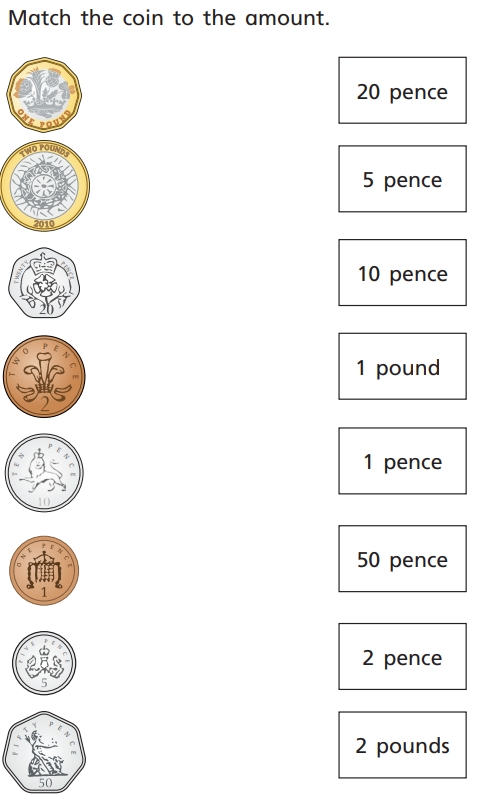 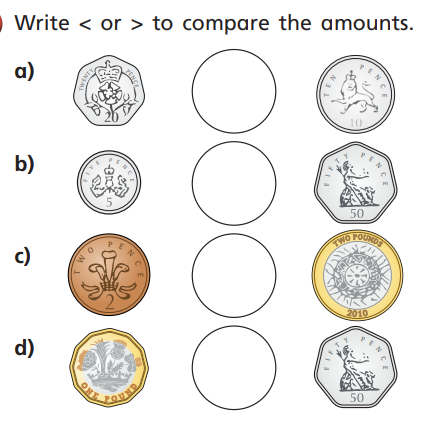 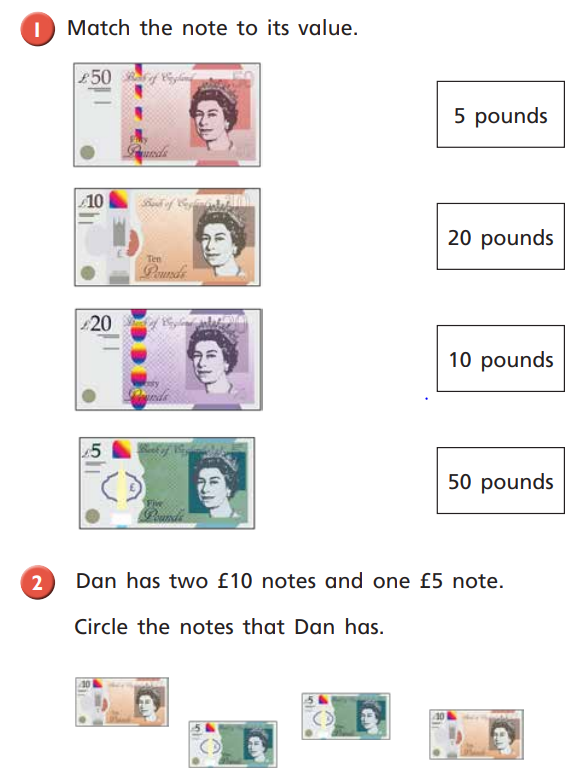 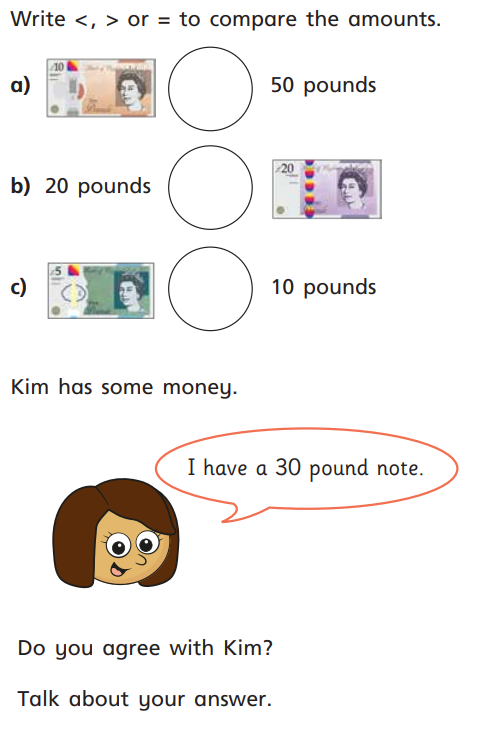 Monday 18th January 2021LO: I am learning to identify coins and notes. I can identify all UK coins.I can identify all UK notes. I can compare the value of UK coins.I can compare the value of UK notes. 